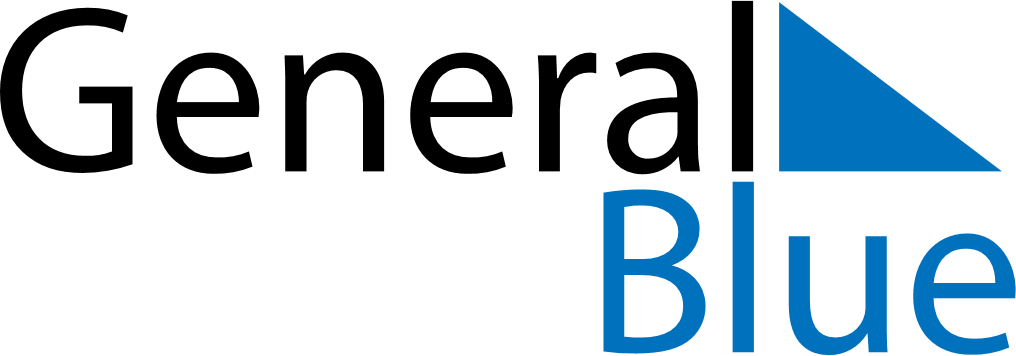 June 2024June 2024June 2024June 2024June 2024June 2024June 2024Da Nang, Da Nang, VietnamDa Nang, Da Nang, VietnamDa Nang, Da Nang, VietnamDa Nang, Da Nang, VietnamDa Nang, Da Nang, VietnamDa Nang, Da Nang, VietnamDa Nang, Da Nang, VietnamSundayMondayMondayTuesdayWednesdayThursdayFridaySaturday1Sunrise: 5:14 AMSunset: 6:15 PMDaylight: 13 hours and 1 minute.23345678Sunrise: 5:14 AMSunset: 6:15 PMDaylight: 13 hours and 1 minute.Sunrise: 5:14 AMSunset: 6:16 PMDaylight: 13 hours and 1 minute.Sunrise: 5:14 AMSunset: 6:16 PMDaylight: 13 hours and 1 minute.Sunrise: 5:14 AMSunset: 6:16 PMDaylight: 13 hours and 2 minutes.Sunrise: 5:14 AMSunset: 6:16 PMDaylight: 13 hours and 2 minutes.Sunrise: 5:14 AMSunset: 6:17 PMDaylight: 13 hours and 2 minutes.Sunrise: 5:14 AMSunset: 6:17 PMDaylight: 13 hours and 3 minutes.Sunrise: 5:14 AMSunset: 6:17 PMDaylight: 13 hours and 3 minutes.910101112131415Sunrise: 5:14 AMSunset: 6:18 PMDaylight: 13 hours and 3 minutes.Sunrise: 5:14 AMSunset: 6:18 PMDaylight: 13 hours and 3 minutes.Sunrise: 5:14 AMSunset: 6:18 PMDaylight: 13 hours and 3 minutes.Sunrise: 5:14 AMSunset: 6:18 PMDaylight: 13 hours and 4 minutes.Sunrise: 5:14 AMSunset: 6:19 PMDaylight: 13 hours and 4 minutes.Sunrise: 5:15 AMSunset: 6:19 PMDaylight: 13 hours and 4 minutes.Sunrise: 5:15 AMSunset: 6:19 PMDaylight: 13 hours and 4 minutes.Sunrise: 5:15 AMSunset: 6:19 PMDaylight: 13 hours and 4 minutes.1617171819202122Sunrise: 5:15 AMSunset: 6:20 PMDaylight: 13 hours and 4 minutes.Sunrise: 5:15 AMSunset: 6:20 PMDaylight: 13 hours and 4 minutes.Sunrise: 5:15 AMSunset: 6:20 PMDaylight: 13 hours and 4 minutes.Sunrise: 5:15 AMSunset: 6:20 PMDaylight: 13 hours and 4 minutes.Sunrise: 5:16 AMSunset: 6:20 PMDaylight: 13 hours and 4 minutes.Sunrise: 5:16 AMSunset: 6:21 PMDaylight: 13 hours and 5 minutes.Sunrise: 5:16 AMSunset: 6:21 PMDaylight: 13 hours and 5 minutes.Sunrise: 5:16 AMSunset: 6:21 PMDaylight: 13 hours and 5 minutes.2324242526272829Sunrise: 5:16 AMSunset: 6:21 PMDaylight: 13 hours and 4 minutes.Sunrise: 5:17 AMSunset: 6:22 PMDaylight: 13 hours and 4 minutes.Sunrise: 5:17 AMSunset: 6:22 PMDaylight: 13 hours and 4 minutes.Sunrise: 5:17 AMSunset: 6:22 PMDaylight: 13 hours and 4 minutes.Sunrise: 5:17 AMSunset: 6:22 PMDaylight: 13 hours and 4 minutes.Sunrise: 5:17 AMSunset: 6:22 PMDaylight: 13 hours and 4 minutes.Sunrise: 5:18 AMSunset: 6:22 PMDaylight: 13 hours and 4 minutes.Sunrise: 5:18 AMSunset: 6:22 PMDaylight: 13 hours and 4 minutes.30Sunrise: 5:18 AMSunset: 6:22 PMDaylight: 13 hours and 4 minutes.